ПРОЕКТРЕШЕНИЯот «_____» _________  2022 года  №______ а. Хакуринохабль    «О внесении изменений в решение Совета народных депутатов МО «Хакуринохабльское сельское поселение» № 258 от 20.07.2017г. «Об утверждении Положения о порядке проведения конкурса по отбору кандидатов для замещения должности Главы муниципального образования «Хакуринохабльское сельское поселение» и выборов Главы муниципального образования «Хакуринохабльское сельское поселение» по результатам конкурса»     В соответствии с протестом прокуратуры Шовгеновского района, а также в целях приведения в соответствие Положения о порядке проведения конкурса по отбору кандидатов для замещения должности Главы муниципального образования «Хакуринохабльское сельское поселение» и выборов Главы МО «Хакуринохабльское сельское поселение» по результатам конкурса» утвержденного Решением Совета народных депутатов  № 258 от 20.07.2017г. МО «Хакуринохабльское сельское поселение»                                                РЕШИЛ:     1. Внести изменения и дополнения в Приложение № 4 к Положению о порядке проведения конкурса по отбору кандидатов для замещения должности Главы муниципального образования «Хакуринохабльское сельское поселение» и выборов Главы МО «Хакуринохабльское сельское поселение» по результатам конкурса» утвержденного Решением Совета народных депутатов МО «Хакуринохабльское сельское поселение» № 258 от 20.07.2017г. и изложить в новой редакции (согласно приложения).     2. Настоящее решение опубликовать в районной газете «Заря» и (или) разместить на официальном сайте администрации муниципального «Хакуринохабльское сельское поселение»    3. Настоящее решение вступает в силу с момента его официального опубликования.Председатель Совета народныхдепутатов МО «Хакуринохабльское           сельское поселение»                                       		    	                            А.Ш. ГишевПриложение N 4к Положению о порядке проведения конкурса по отбору кандидатов для замещения должности Главы муниципального образования «Хакуринохабльское сельское поселение» и выборов Главы муниципального образования «Хакуринохабльское сельское поселение» по результатам конкурсаАНКЕТА                                                                                         Место
для
фотографии(заполняется собственноручно)                                                                                                                                                                                                                                                                                                               1. Фамилия ________________________________________________    Имя ____________________________________________________                        Отчество ________________________________________________11. Выполняемая работа с начала трудовой   деятельности (включая учебу в высших и средних специальных учебных заведениях, военную службу, работу по совместительству, предпринимательскую деятельность и т.п.).При заполнении данного пункта необходимо   именовать   организации так, как они назывались в свое время, военную службу записывать с указанием должности и номера воинской части.12. Государственные награды, иные награды и знаки отличия _______________________________________________________________________________________________________________________________________________________________________________________________________________________________________13. Ваши близкие родственники (отец, мать, братья, сестры и дети), а также муж (жена), в том числе бывшие.    Если родственники изменяли фамилию, имя, отчество, необходимо также указать их прежние фамилию, имя, отчество.14. Ваши близкие родственники (отец, мать, братья, сестры и дети), а также муж (жена), в том числе бывшие, постоянно проживающие   за границей и (или) оформляющие документы для выезда на постоянное место жительства в другое государство __________________________________________________________________________________________________________________________________________________________             (фамилия, имя, отчество, с какого времени они проживают за границей)_____________________________________________________________________________14.1.Гражданство (подданство) супруги (супруга). Если супруга (супруг) не имеет гражданства Российской Федерации или помимо гражданства Российской Федерации имеет также гражданство (подданство) иностранного государства либо вид на жительство или иной документ, подтверждающий право на постоянное проживание гражданина на территории иностранного государства, укажите (заполняется при поступлении на федеральную государственную гражданскую службу в системе Министерства иностранных дел Российской Федерации для замещения должности федеральной государственной гражданской службы, по которой предусмотрено присвоение дипломатического ранга)15. Пребывание за границей (когда, где, с какой целью) ____________________________________________________________________________________________________________________________________________________________________________________________________________________________________________________________________________________________________________________16. Отношение к воинской обязанности и воинское звание _________________________________________________________________________________________________________________________________________________________17. Домашний адрес (адрес регистрации, фактического   проживания), номер телефона (либо иной вид связи) _________________________________________________________________________________________________________________________________________________________________________________________________________________________________________________________________________________________________________________________________________________________________________________________________18. Паспорт или документ, его заменяющий _____________________________________________________________________________                                                                                                            (серия, номер, кем и когда выдан)__________________________________________________________________________________________________________________________________________________________19. Наличие заграничного паспорта _____________________________________________________________________________20. Страховой номер индивидуального лицевого счета (если имеется)_________________________________________________________________________________21. ИНН (если имеется)__________________________________________________________________________________ 22. Дополнительные сведения (участие в выборных представительных органах, другая информация, которую желаете сообщить о себе)__________________________________________________________________________________________________________________________________________________________23. Мне известно, что сообщение о себе в анкете заведомо ложных сведений и мое несоответствие квалификационным требованиям могут повлечь отказ в участии в конкурсе и приеме на должность, поступлении на государственную гражданскую службу Российской Федерации или на муниципальную службу в Российской Федерации.  На проведение в отношении меня проверочных мероприятий и обработку моих персональных данных (в том числе автоматизированную обработку) согласен (согласна).   ____________        __________________         ______________________________________                (дата)                                   (подпись)                                           (расшифровка подписи)РЕСПУБЛИКА АДЫГЕЯСовет народных депутатовмуниципального образования«Хакуринохабльское сельское поселение»385440, а. Хакуринохабль,ул. Шовгенова, 13АДЫГЭ РЕСПУБЛИКХьакурынэхьаблэ муниципальнэ къоджэ псэупIэ чIыпIэм изэхэщапIЯнароднэ депутатхэм я Совет385440, къ. Хьакурынэхьабл,ур. Шэуджэным ыцI, 132. Если изменяли фамилию, имя или отчество, то укажите их, а также когда, где и по какой причине изменяли3. Число, месяц, год и место рождения (село, деревня, город, район, область, край, республика, страна)4. Гражданство (подданство). Если изменяли, то укажите, когда и по какой причине. Если помимо гражданства Российской Федерации имеете также гражданство (подданство) иностранного государства либо вид на жительство или иной документ, подтверждающий право на постоянное проживание гражданина на территории иностранного государства, - укажите5. Образование (когда и какие учебные заведения окончили, номера дипломов)Направление подготовки или специальность по дипломуКвалификация по диплому6. Послевузовское профессиональное образование: аспирантура, адъюнктура, докторантура (наименование образовательного или научного учреждения, год окончания)Ученая степень, ученое звание (когда присвоены, номера дипломов, аттестатов)Какими иностранными языками и языками народов Российской Федерации владеете и в какой степени (читаете и переводите со словарем, читаете и можете объясняться, владеете свободно)8. Классный чин федеральной гражданской службы, дипломатический ранг, воинское или специальное звание, классный чин правоохранительной службы, классный чин гражданской службы субъекта Российской Федерации, квалификационный разряд государственной службы, квалификационный разряд или классный чин муниципальной службы (кем и когда присвоены)9. Были ли Вы судимы, когда и за что (заполняется при поступлении на государственную гражданскую службу Российской Федерации)10. Допуск к государственной тайне, оформленный за период работы, службы, учебы, его форма, номер и дата (если имеется)Месяц и годМесяц и годДолжность с указанием организацииАдрес организации(в т.ч. за границей)поступленияувольненияСтепень родстваФамилия, имя, отчествоГод, число, месяц и место рожденияМесто работы (наименование и адрес организации), должностьДомашний адрес (адрес регистрации, фактического проживания)"___" ______________ 20__ г.Подпись _____________________М. П.Фотография и данные о трудовой деятельности, воинской службе и об учебе оформляемого лица соответствуют документам, удостоверяющим личность, записям в трудовой книжке, документам об образовании и воинской службе.Фотография и данные о трудовой деятельности, воинской службе и об учебе оформляемого лица соответствуют документам, удостоверяющим личность, записям в трудовой книжке, документам об образовании и воинской службе."___" _____________ 20__ г.(подпись, фамилия работника кадровой службы)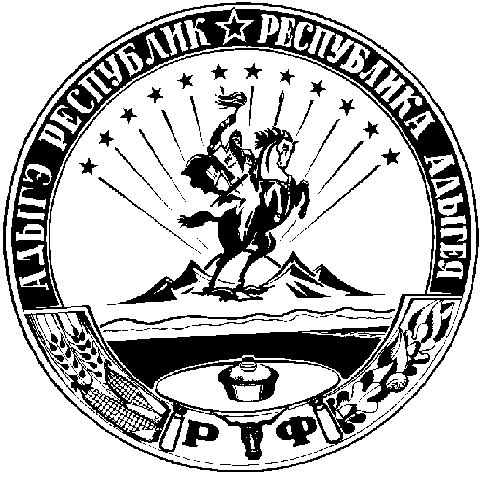 